Publicado en Barcelona el 20/07/2017 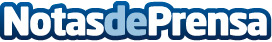 El 22% de la población declara aprensión a volar, según el 'Estudio Flores de Bach'Flores de Bach, de Laboratorios Diafarm, ofrece Rescue Plus, la combinación perfecta de flores y vitaminas B5 y B12, que aporta equilibrio y serenidadDatos de contacto:Eva Carnero / Marta Amat93 2374988 / 692 698Nota de prensa publicada en: https://www.notasdeprensa.es/el-22-de-la-poblacion-declara-aprension-a Categorias: Medicina Industria Farmacéutica Viaje Sociedad Medicina alternativa http://www.notasdeprensa.es